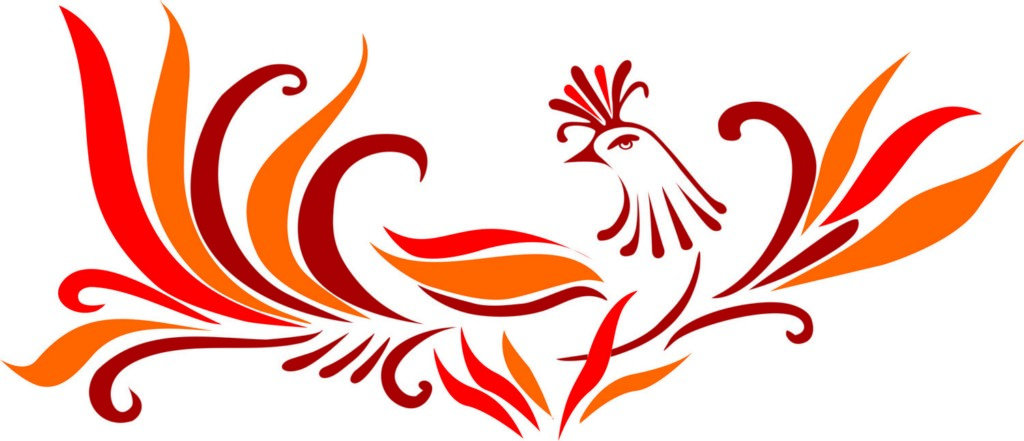 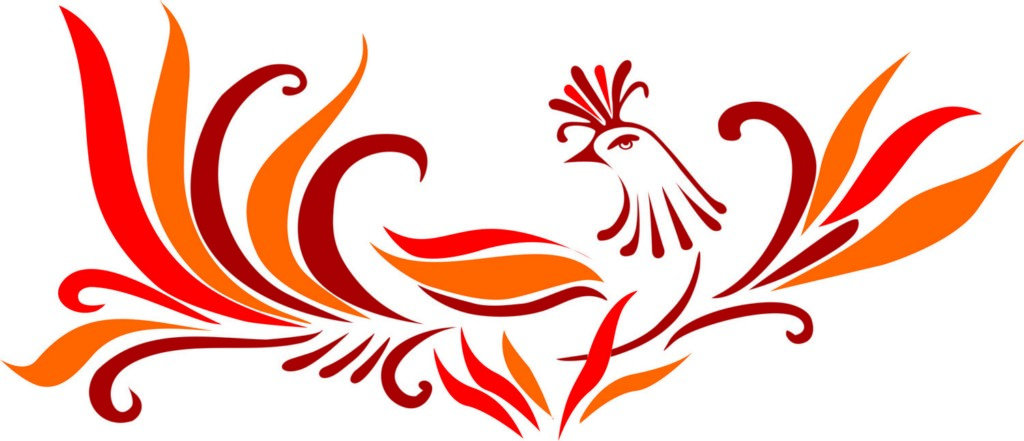 План работы МКУК «Центр культуры и досуга»МР «Кизлярский район»  на февраль 2023 годаВ течение месяца                            Разработка положений муниципальных фестивалей, конкурсов Место проведения: ЦК и ДОтветственный: зав. отделом ИМР Амирова Н.В., спец. по методике клубной работы ЦК и Д Дунаевская С.А.06.02. 2023,                         время по согласованию                            «Поэзия души Расула Гамзатова» - час поэтического настроения (по книге «Мой Дагестан»)Место проведения: с. Ефимовка (автоклуб)Ответственный: зав. автоклубом Грессь Э.13.02. 2023,                        10:00«Вперёд! К победе!»- квест игра, посвящённая годовщине вывода советских войск из Афганистана Место проведения: ЦК и ДОтветственный: методист ЦК и Д Нагель М.А14.02. 2023,                  10:00Шахматный турнир, посвящённый годовщине вывода советских войск из Афганистана Место проведения: ЦК и ДОтветственный: зам. по АХЧ С.Н. Амиров16.02. 2023,                  11:00«Слёт матерей» встреча в рамках программных мероприятий по профилактике наркомании. Тема: «Наркомания подростков, как семейный кризис»Место проведения: ЦК и ДОтветственный: спец. по методике клубной работы ЦК и Д Дунаевская С.А.20.02. 2023,                         14:00«Эх, блины-блиночки» – посиделки из цикла «У самовара»Место проведения: с. АверьяновкаОтветственный: рук. клуба «Встречи у самовара» Коваленко Н.А.20-21.02. 2023,                     время по согласованию«Родной язык – неиссякаемый родник» - открытые мероприятия в рамках Международного дня родного языка Место проведения: с. Огузер, БрянскОтветственный: зав. СДК с. Огузер, Брянск21.02. 2023,                                   15:00 «Есть дата в снежном феврале» - концертная программа, посвящённая Дню защитников Отечества Место проведения: ЦК и Д Ответственный: зав. отделом ИМР Амирова Н.В., худ. рук. творческих коллективов22.02. 2023,                              12:15«Родной язык – неиссякаемый родник» - театрализованный познавательный видеоурок  «Небесный конь» из цикла «Диковинки русской горницы» в рамках Международного дня родного языка Место проведения: ЦК и ДОтветственный: методист ЦК и Д Исаева Э.А.22.03. 2023,                             09:00Республиканский праздник «Масленица»Место проведения: г. МахачкалаОтветственный: МК РД,  РДНТ26.02. 2023,                  10:00 "Масленица щедра – веселись хоть до утра!" - муниципальный праздник русской культуры Место проведения: с. Н. БирюзякОтветственный: методист ЦК и Д Исаева Э.А.27-28.02. 2023 Контрольная проверка оформления и хранения сценарно-методического материала, учётной документации специалистовОтветственный: директор ЦК и Д Лазаренко Е.Н.28.02. 2023,                         время по согласованию                            «Поэзия души Расула Гамзатова» - час поэтического настроения (по книге «Начало пути»)Место проведения: с. М. Козыревка (автоклуб)Ответственный: зав. автоклубом Грессь Э.